ANNEX VI. – Potvrdenie Štátnej ochrany prírody Slovenskej republiky k Natura 2000Štátna ochrana prírody Slovenskej republiky, organizačný útvar (kontakty na jednotlivé útvary sú na www.sopsr.sk):...................................................................................................................................................................Sídlo organizačného útvaru: ...................................................................................................................................................................Zastúpená (meno, priezvisko, funkcia): ...................................................................................................................................................................po preskúmaní žiadosti o nenávratný finančný príspevok z EŠIF pre projekt s názvom:(názov v súlade so žiadosťou  NFP) ...................................................................................................................................................................ktorý je lokalizovaný v:(kraj) ..................................................................................................................................................................(okres) ..............................................................................................................................................................(obec)...............................................................................................................................................................žiadateľa o NFP:(názov)..............................................................................................................................................................(sídlo)..............................................................................................................................................................týmto potvrdzuje, že uvedený projekt pravdepodobne nebude mať významný nepriaznivý vplyv na územia Natura 2000 z nasledujúcich dôvodov:..................................................................................................................................................................................................................................................................................................................................................................................................................................................................................................................................................................................................................................................................................................................................................................................................................................................................................................................................................................................................................V prílohe je mapa so zakreslením miesta realizácie projektu a najbližších území Natura 2000.Dátum .....................................Podpis .....................................				Pečiatka ......................The procedures of demonstrating compliance of the project activities on Natura 2000 sites applied in SlovakiaPlease fill in and print only the Declaration part. The program can support only those projects that have no negative impact on the European network of protected areasNatura 2000. The duty of every project partner is to demonstrate that the project is not likely to have a significant adverse impact on Natura 2000 sites and it is eligible for funding. The method of demonstrating that fact is based on procedures according to respective national legislation and depends on the nature of project activities and their place of implementation. Project partner verifies its project location (whether planned activities are located within Natura 2000 sites, respectively in their vicinity or they are outside) and whether the activities of the project requiredeclaration of the State Nature Conservancy of the Slovak Republic (Štátna ochrana prírody Slovenskej republiky – hereinafter referred to as "ŠOP SR") that is the expert body of the Ministry of the Environment of the Slovak Republic.The project partner consults the territorially competent organizational unit of ŠOP SR. If project activities are within more territorial competent organizational units of ŠOP SR, the project partner approaches the Directorate of ŠOP SR in Banská Bystrica.The contacts and map of territorial competencies of ŠOP SR can be found at http://www.sopsr.sk/web/?cl=997. Maps of Natura 2000 sitescan be found at http://www.sopsr.sk/natura/index1.php?p=4&lang=sk.Depending of the scope of the project proposal, ŠOP SR eitherissues a declaration on Natura 2000 oris not involved in the process of preparation and implementation of the project and does not issue declaration Natura 2000.A) ŠOP SR by the declaration Natura 2000 states that project is not likely to have either alone or in combination with other plans or projects adverse impact on Natura 2000 site (e.g. special protection area and site of Community importance). Declaration on Natura 2000 is needed mainly for:all investment activities of building character (which have costs on budget line ‘Infrastructure and works’ of relevant project partner) carried out both insideor outside Natura 2000 site(except for reconstruction  containing works within buildings on territory of municipalities located outside the Natura 2000 sites. Reconstruction of external facade or roof spaces of buildings carried out both inside or outside of the Natura 2000 always needsDeclaration on Natura 2000);other activities such as development of cycling pathways, creation of plans, strategies and their implementation etc. carried out inside or outside the territory of Natura 2000 sites which may have adverse effects on Natura 2000 sites.Declaration on Natura 2000 is issued only upon written request of a project partner (addressed to the territorially competent organizational unit of ŠOP SR) with other relevant documents (e.g. project proposal, information on a building permission, a final opinion from the process of environmental impact assessment according to the Act No. 24/2006 Coll on Environmental Impact Assessment and on Change and Amendment of Some Act as amended, an opinion of the competent district office according to § 28 (4) of the Act No. 543/2002 Coll. on Nature and Landscape Protection as amended, maps, etc.).A declaration Natura 2000 neither can be considered as decisions of the state administration body for environment issued according to the relevant legal norms nor a declaration Natura 2000 replaces these decisions.B) Declaration Natura 2000 is not required:for activities listed below:For reconstruction containing works within buildings on territory of municipalities. Reconstruction of external facade or roof spaces of buildings (because of protection of bats and birds) always needs Declaration on Natura 2000.For other activities carried out inside or outside the territory of Natura 2000 such as common programs, seminar, trainings, exchange of experiences, promotion materials, elaboration of analysis, survey or monitoring, development of cross-border intelligent transport system (ITS), passenger information systems, on-line schedules, e-ticketing etc.).if project activities are implemented by ŠOP SR.In cases when the Declaration Natura 2000 is not required the project partner shall submits ‘Sworn statement on Natura 2000’ (template is attached as Annex V to the Application form).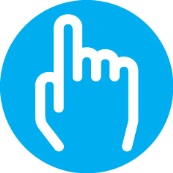 Issuing of the declarations is charged. The detailed procedurecan be found at http://www.sopsr.sk/natura/index1.php?p=679&lang=sk.For project with activities that might require a declaration Natura 2000 it is recommended to consult the preparation of the project proposals in advance with the territorially competent organizational unit of ŠOP SR in the interest of both the preparation of projects in accordance with the cooperation programme as well as the smooth process of approval of the projects.  Territorially competent organizational unit of ŠOP SR may also be consulted when the project partner is not sure whether a declaration on Natura 2000 is necessary.